MAINE FIRE MARSHAL’S OFFICE CONSUMER FIREWORKS INJURY REPORT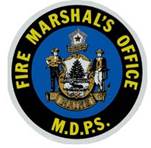 The Office of the Fire Marshal would greatly appreciate the assistance of Maine’s medical community in tracking consumer fireworks related injuries. The purpose of reporting these injuries is to assist the Fire Marshal in developing any necessary statutory, rule, or policy changes essential to minimizing the frequency of fireworks injuries in Maine.  For more information call (207) 626-3873. Thank you.Demographic Information: 	Hospital/Clinic Name: 	 		Date of Injury (month/day/year): 	 Municipality in which the injury occurred:Age0 – 4	   5 – 14	   15 – 20	   21 - 25	   26 – 44	45 and olderMAIL/FAX COMPLETED FORMS TO:	Richard E. Taylor, Senior Research and Planning AnalystOffice of the Maine State Fire Marshal 52 State House StationAugusta, Maine 04333-0052Phone: (207) 626-3873   Fax: (207) 287-6251Richard.e.taylor@maine.govFOR AN ONLINE POSTING OF THIS FORM AND MORE INFORMATION ON CONSUMERFIREWORKS IN MAINE SEE:  https://www.maine.gov/dps/fmo/fireworksType of Device:Reason for Injury:Hand- held (sparkler, firecracker, roman candle, smoke bomb, ground spinner)Display (stationary mortar, wheel, missile rocket, fountain)Other  	Bystander (not involved with igniting device)User error (mishandled, relit fuse, device not set up correctly, throwing, etc.)Device malfunctioned (errant flight pattern, uncontained explosion)Other  	Severity of Injury (circle one only)Body Part Injured (check one):No injuryMinor (1st degree burn, minor cut (no stitches), bruising)Moderate (2nd degree burn, laceration (stitches), broken bone)Significant injury (3rd degree burn, partial or total loss of digit, hearing or sight)FatalityHead/face Extremity TorsoCommentsComments